TEORÍA DEL ARTE IICARRERA: Artes Visuales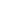 SEMESTRE: 6° CARÁCTER: Obligatorio.   ••• OBJETIVO GENERAL••• CONTENIDO••• BIBLIOGRAFÍA Básica y Complementaria